An das	LFI Niederösterreichz.H. Karin Kern	 Tel.: 05 0259 28205Wiener Straße 64 	Fax: 05 0259 95 282053100 St. Pölten	karin.kern@lk-noe.atAnmeldeformularIch melde mich verbindlich zum LFI Zertifikatslehrgang Schule am Bauernhof 2021 an.Vorname/Nachname: _________________________________________________________Adresse (Straße, PLZ, Ort):_________________________________________________________________________________________________________________________________E-Mail: __________________________________   Tel.: ______________________________Dauer:	10 Kurstage im Zeitraum vom 13. Oktober 2021 bis 15. Februar 2022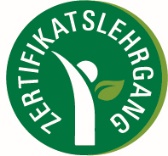 Uhrzeit: 			jeweils von 8.30 – 16.30 UhrOrt: 			Hotel-Gasthof Seeland, St. Pölten-Waitzendorf Kursbeitrag:			EUR 590 ,- pro Person (gefördert für Personen mit landw. Betriebsnummer -LFBIS)EUR 2.340 ,- pro Person (ungefördert)Anmeldeschluss: 23. September 2021Bitte beachten Sie die allgemeinen Geschäftsbedingungen des Ländlichen Fortbildungsinstitut Niederösterreich zu finden unter www.lfi-noe.at in der Rubrik Service.Ich akzeptiere mit meiner Unterschrift die allgemeinen Geschäftsbedingungen des LFI NÖ und bestätige die Richtigkeit meiner persönlichen Angaben._____________________                    		                  Datum	                      Unterschrift 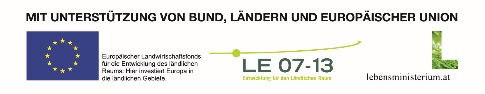 Geburtsdatum: Geburtsort:Betriebsnummer (falls vorhanden):